What you can get for $3.85!(same for students on the NSLP Free & Reduced program)Your Entrée (This is your meat and grain) any food court serving line - ie Pizza, Pasta, Wraps, Sandwiches, Nachos etcMilk (Dairy) White, Skim or Chocolate carton2 Veggies – choose 2: side salad, carrot crisps or veggie topping on your entrée, (ie a deli sandwich which has lettuce, tomatoes, green peppers etc)2 Fruits – choose 2:fruit juice cup, box of raisins or any whole fruit like bananas, apples, pears, or oranges 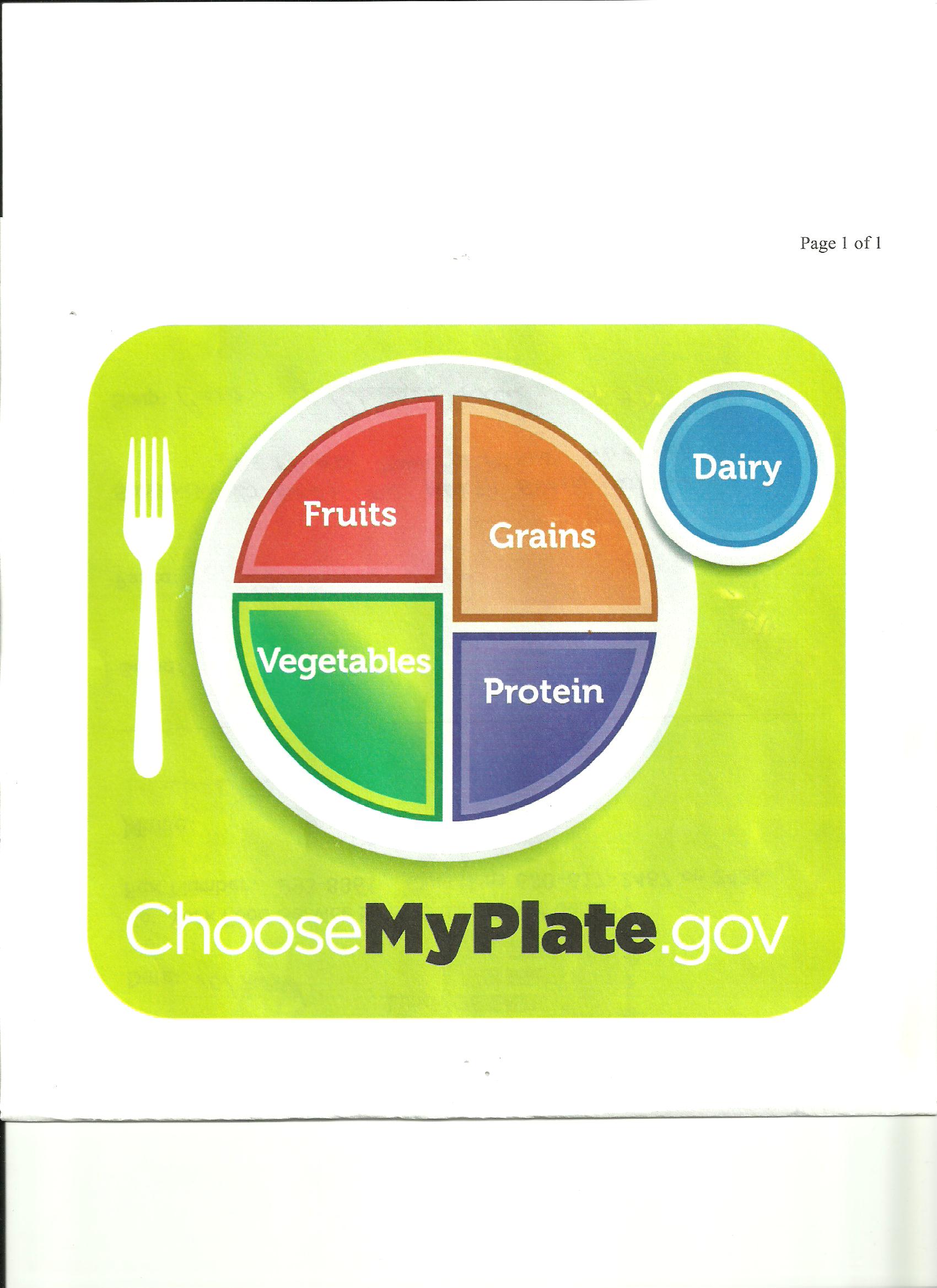                                                                             2    1                                                                          1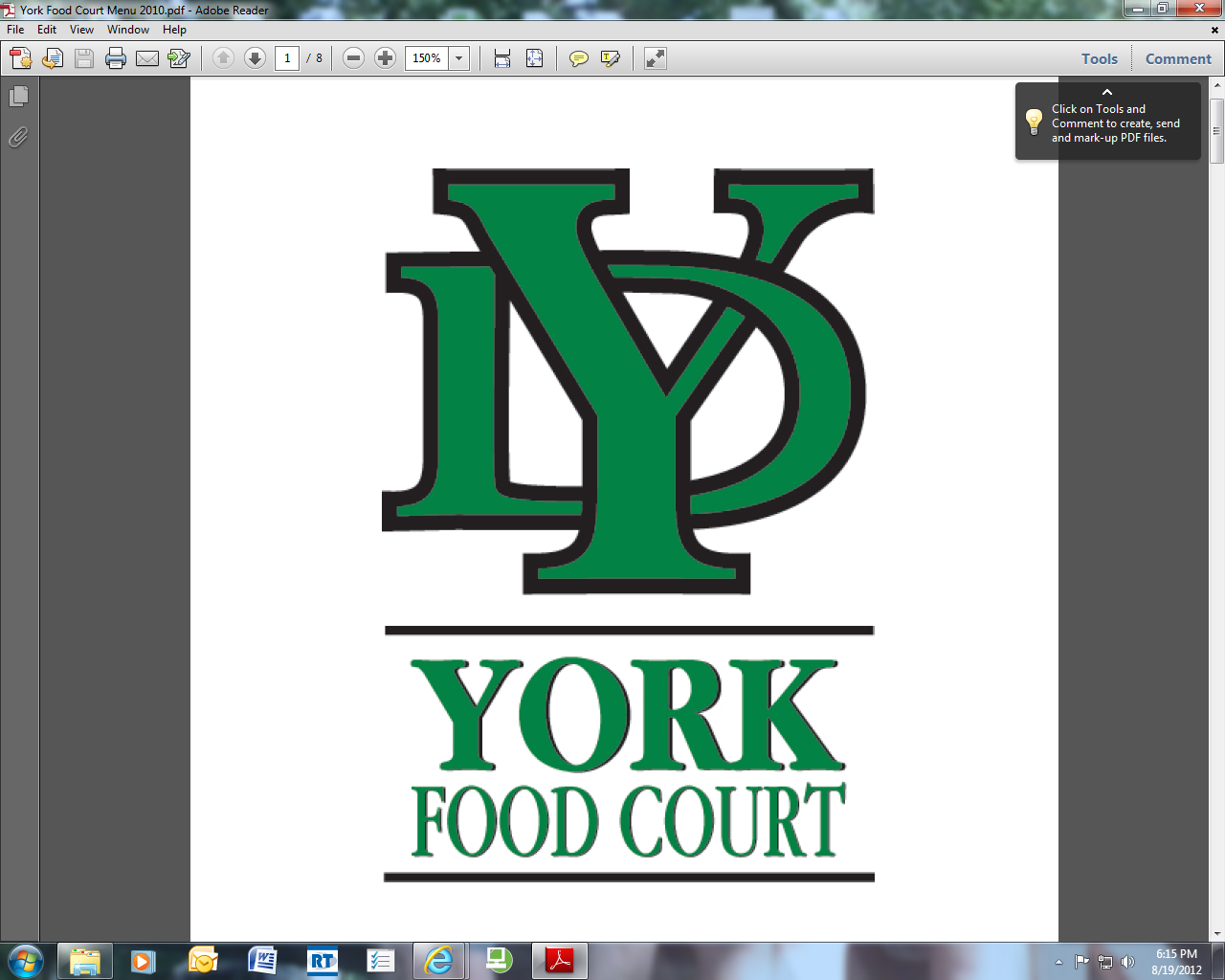 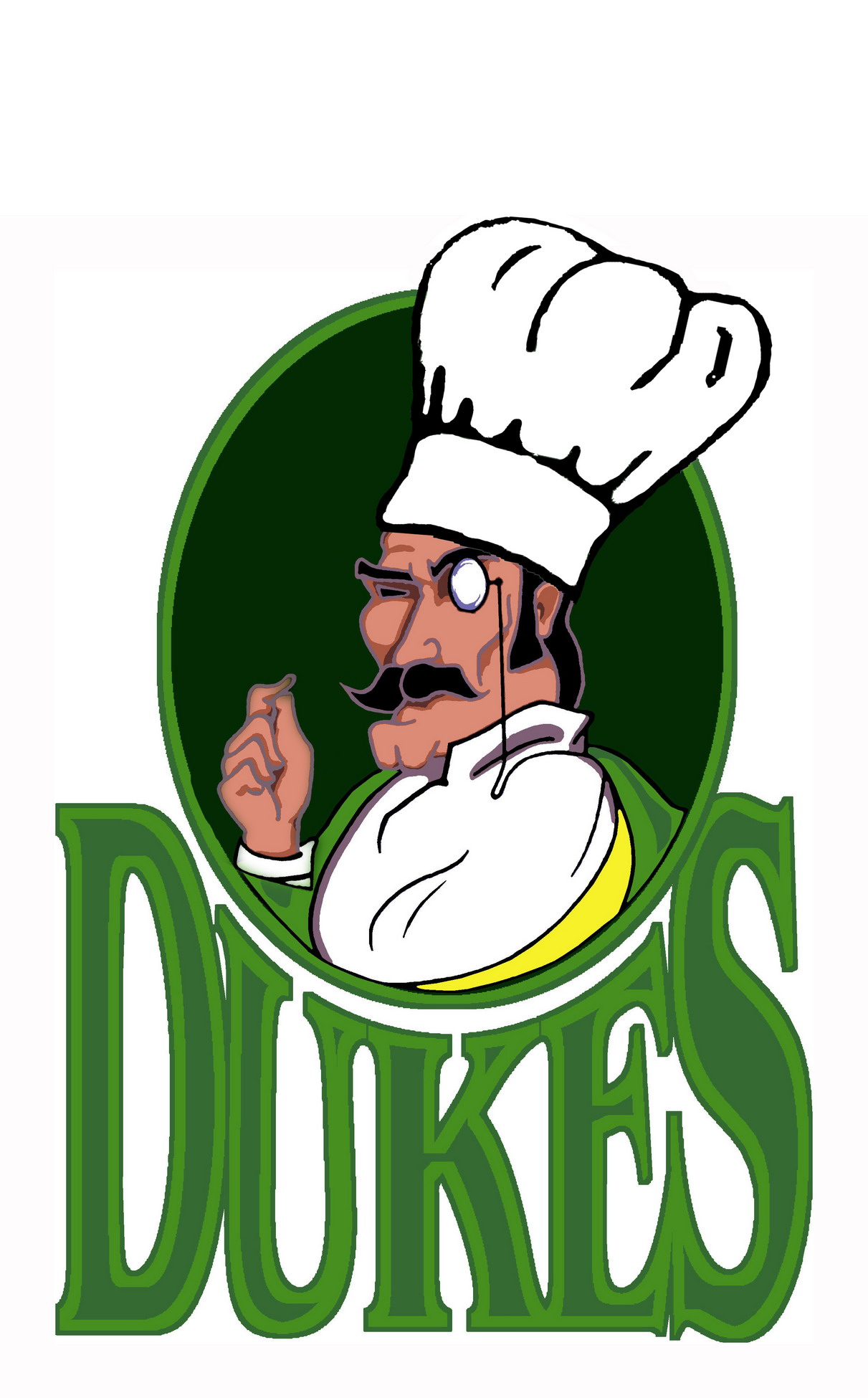              2     1                                                  Remember the 211 – 2 Fruits and Veggies each, 1 Entrée and 1 Milk